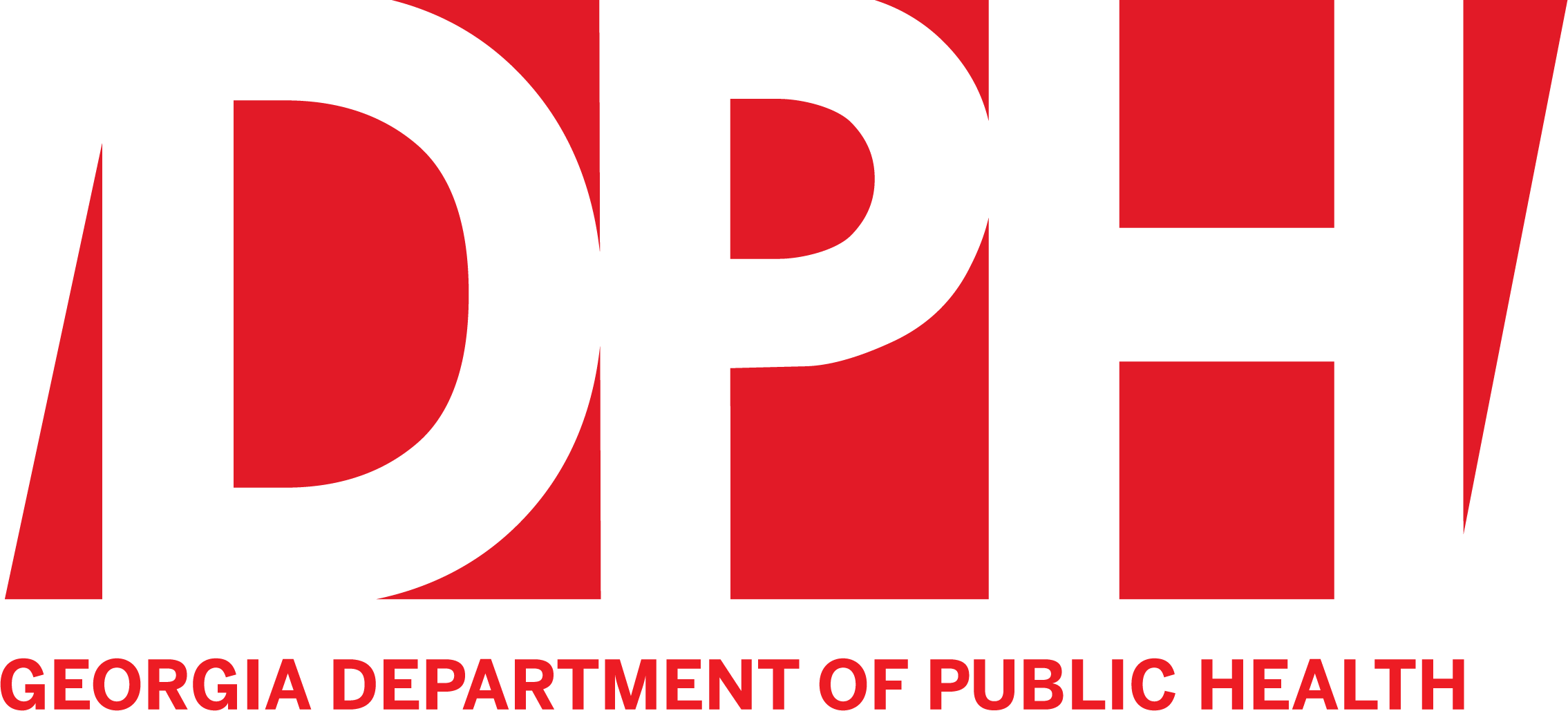 ROSTER OF ATTENDEES WHO COMPLETED THE ACTIVITYGeorgia Department of Public HealthImmunization Office                          TITLE OF ACTIVITY: Childhood, Adolescent, and Adult Immunization Schedule: Review of the Recommended Schedule   LOCATION: _________________________________               DATE GIVEN: ________________					PRESENTER: _____________________________ROSTER OF ATTENDEESPlease print or type                                Childhood, Adolescent, and Adult Immunization Schedule: Review of the Recommended ScheduleEducational Activity: #_______NAMELast Name, FirstOccupation ADDRESSVFC PIN #